First Name of Application CV No 1645290Whatsapp Mobile: +971504753686 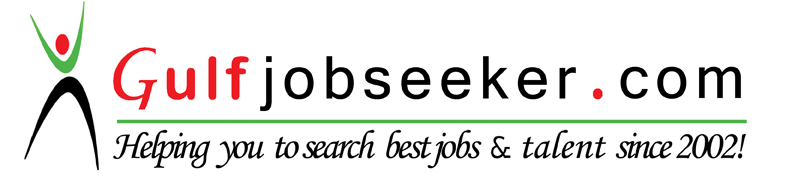 To get contact details of this candidate Purchase our CV Database Access on this link.http://www.gulfjobseeker.com/employer/services/buycvdatabase.php  OVERVIEW:A resourceful, well motivated and dedicated professional experienced in Administration, Reacts positively in demanding situations. High degree of adaptability and ability to work with teams, relationship building, negotiation, analytical skills and ability in liaising OBJECTIVE:	Seeking a challenging position to contribute my skills and experience for the potential growth of an organization with a high degree of performance and business ethics.KEY SKILLS:Excellent skills in Administration. Strong analytical and organizational skills Detail,efficient and goal oriented Enthusiastic,versatile,problem solver ,juggler multiple tasks,responds creatively and quickly with conventional or unconventional solutions   EXECUTIVE SUMMARY:► 	13 Years’ Experience in Administration jobsEDUCATIONAL QUALIFICATION:	Passed Secondary School Leaving Certificate (S.S.L.C) Pursuing B.A through Open University Scheme COMPUTER SKILLS:	Operating System:  All Windows OsPackages               :  Ms Office (Word, Excel, PowerPoint, Visio etc.)PRESENT EMPLOYMENT STATUS: Working with AL MANAMA GROUP, AJMAN as HR Assistant since September 2015 to till date. PREVIOUS WORK EXPERIENCE:	       Associated Road Carriers Limited,Mumbai, India Position:	System Supervisor (From:  October 1999 to February 2007General Job Responsibilities: Prepares source data for entry by opening and sorting mail; verifying and logging receipt of data; obtaining missing data.Records data by operating data entry equipment; coding information; resolving processing problems.Protects organization's value by keeping information confidential.Accomplishes department and organization mission by completing related results as needed.Skills/Qualifications: Data Entry Skills, Typing, Confidentiality, Attention to Detail, Thoroughness, Independence, Documentation Skills, Problem Solving, Analyzing Information, Dependability, Results Driven       Shell Tran source (BPO), Mumbai, India Position:	Verification Executive From:  February 2007 to November 2007(Temporary Job)General Job Responsibilities: Data Entry Identifying legal DocumentsVerifying and Indexing of “Legal Documents” of “Florida State Duval Country”    U.S.A                      Legal Documents like “Mortgage, Deed, Affidavit, Notice of Lien,                                    		 Judgment/Sentence etc.38 types of legal documents are verifiedAbu Dhabi National Hotels Compass Middle East L.L.C Position:  Secretary (to the Operations Manager) cum Visa CoordinatorFrom:  September 2008 to October 2011General Job Responsibilities (Secretary cum Operation Supervisor)To provide a variety of administration duties for the Department Manager, Including dealing with all related mail, typing documents, handling telephone calls, maintaining files and registers of information and other assisting staff with related work. Ensures that a smooth and efficient service is provided and that confidentiality is maintained.Visa Coordinator Job Responsibilities-General:Receiving Visa applications from different SegmentsProper verification of documents required for visa applicationProcessing visa applications and forwarding them to the PROArranging Visa drop off at Airports & Assisting PRO with administrative duties.Lifeline Hospital Al Musaffah L.L.C (Joint Commission International Accredited Hospital)  Position:  Secretary to the General ManagerFrom:  November 2011 to July 2013.General Job Responsibilities:Provide personal administrative support to management and the company through conducting and organizing administrative duties and activities including receiving and handling information.Main Job Tasks and Responsibilities:Prepare and manage correspondence, reports and documentsOrganize and coordinate meetings, conferences, travel arrangementsTake, type and distribute minutes of meetingsImplement and maintain office systemsMaintain schedules and calendarsArrange and confirm appointmentsorganize internal and external eventsHandle incoming mail and other materialSet up and maintain filing systemsSet up work proceduresCollate informationMaintain databasesCommunicate verbally and in writing to answer inquiries and provide informationLiaison with internal and external contactsCoordinate the flow of information both internally and externallyOperate office equipmentActively took part in Joint Commission International Accreditation (JCIA) Preparation process team and Audit in the year 2012 LANGUAGES KNOWN: 	English, Hindi, Urdu, Gujarati, Marathi, Malayalam, Tamil  PERSONAL DATA: 	Nationality		:          IndianDate of Birth		:          18th May 1979Sex			:          Male Marital status		:          MarriedReligion 		:          HinduPERSONAL TRAITS:Positive attitude A good team player in a fast paced environment Hardworking & SincereAbility to work under pressure Understanding and adaptability 